FL1000 Articulated Mini LoaderFL1000 Optional Engines: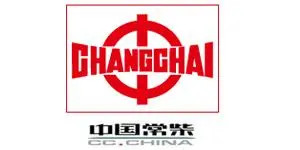 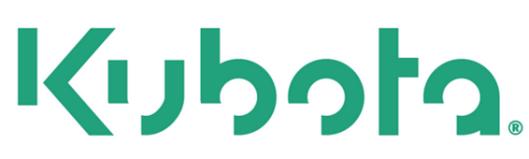 FL1000 SpecificationsFL1000 Optional EnginesFL1000 Optional EnginesFL1000 Optional EnginesEngine BrandChangchai 3M78Kubota D1105Emission StandardEuro VEPA Tier 4 / Euro 5Cooling SystemWater coolingWater coolingCylinders3 Cylinders3 CylindersRated Power17.65KW18.2KWR.P.M.3000 r/min3000 r/minModelFL1000Maximum Mast Height12ft=3.66 metersLifting Capacity(to Truck bed on level ground)1100kgTotal Weight1652kgMax. Lifting height3000mmOverall Length (without fork)2460mmGround Clearance22.86cmWheel Base1345mmFrame Oscillation±8 degreesAlternator12V, 360wStandard Tires26X12-12, 8 PlyLength of Forks1070mmDimensions (L*W*H)3900mm*1230mm*2186mmTurn Radius (Inside)865mmTurn Radius (Outside)2210mm